Цель: Формировать умение прыгать на двух ногах. Упражнять детей в ходьбе в прямом направлении, перешагивать через предметные ориентиры, обогащать опыт детей при выполнении общеразвивающих и основных движений; Развивать умение ориентироваться в пространстве. Помочь вызвать эмоциональный отклик на игровое занятие и желание участвовать в нём. Материал и оборудование:  Теремок, цветы, бабочки на проволоке, тонкий канат, маленький стульчик, "камушки", ёлочки, грибочки, корзинка, мягкие игрушки (персонажи сказки теремок). 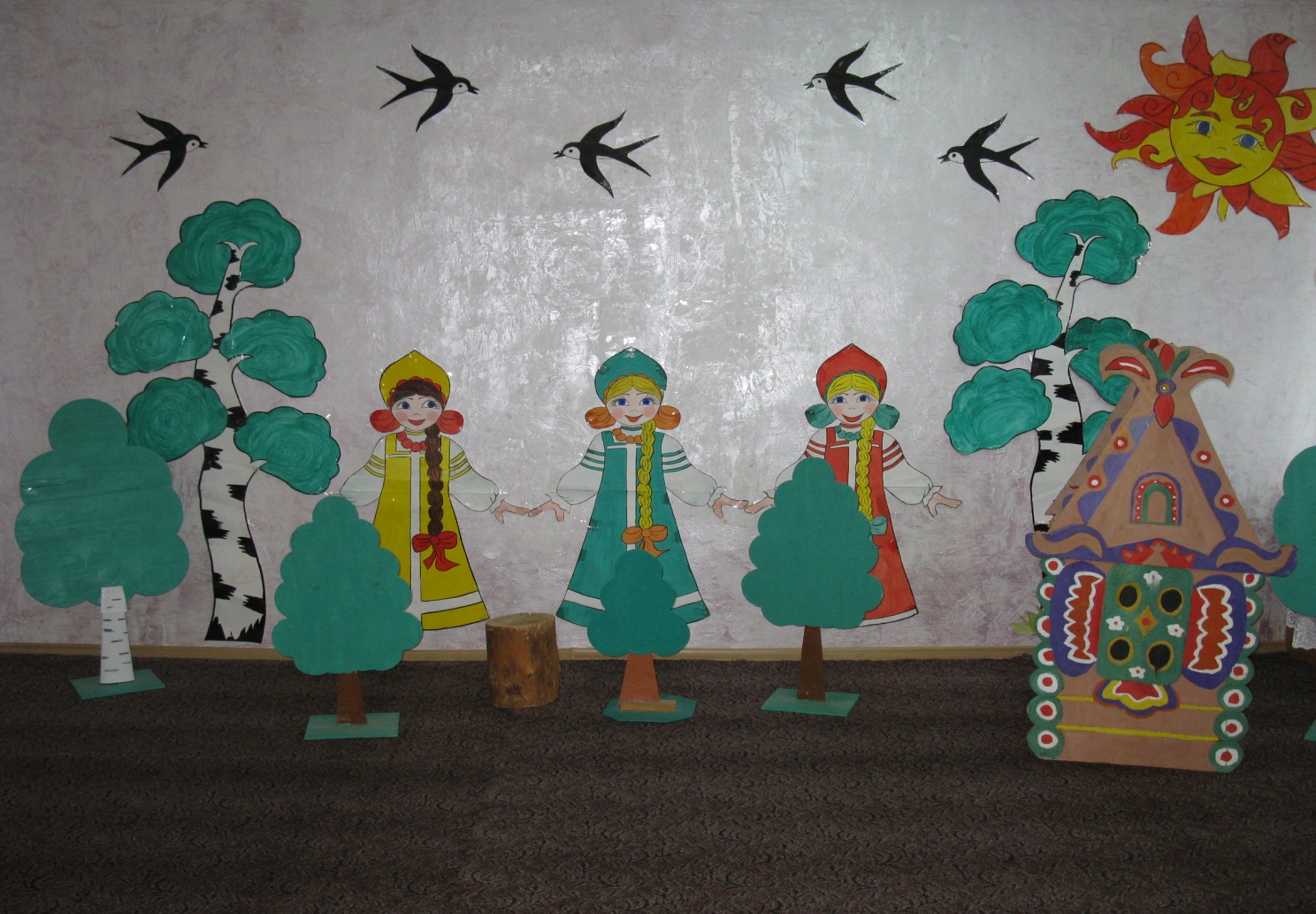 Ход развлечения:Дети под музыкальное сопровождение заходят в зал.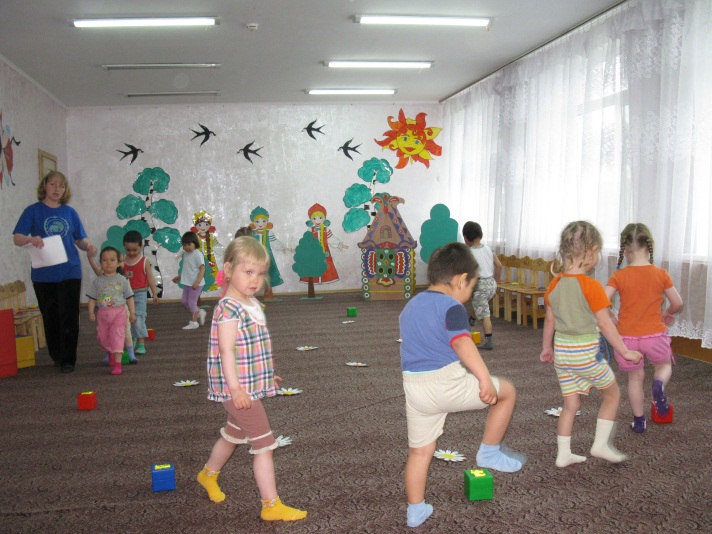 Воспитатель: Ребята, я приглашаю вас погулять в лесу, по красивой полянке. Пойдёмте  по дорожке. Перешагивайте через "камушки" (если кто-то из детей не идёт, воспитатель зовёт их по имени). 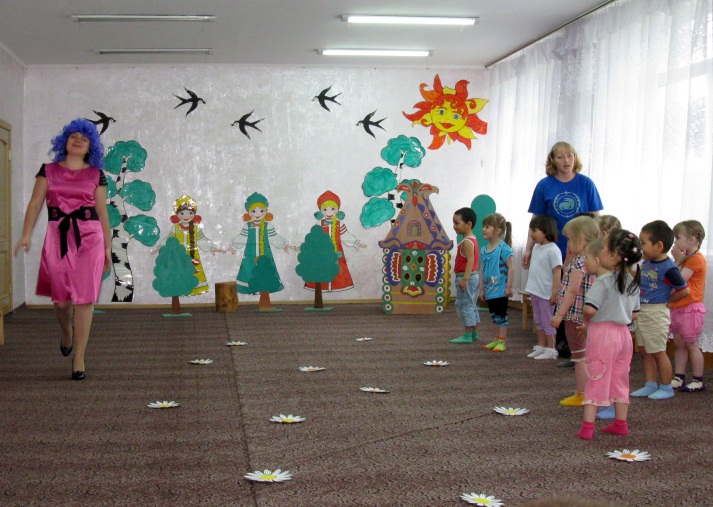 Под музыку выходит кукла Катя.Катя: На пенечке я сидела, И на вас, на всех глядела! Ах, как быстро вы шагали! Не споткнулись, не упали! А хотите со мной погулять?  Мы пришли на большую полянку. Посмотрите как здесь красиво – цветы растут, пчелы летают.Проводится игра: «Бабочки и цветы». Дети летают с бабочками, пока звучит музыка, по ее окончанию – сажают  их на цветы.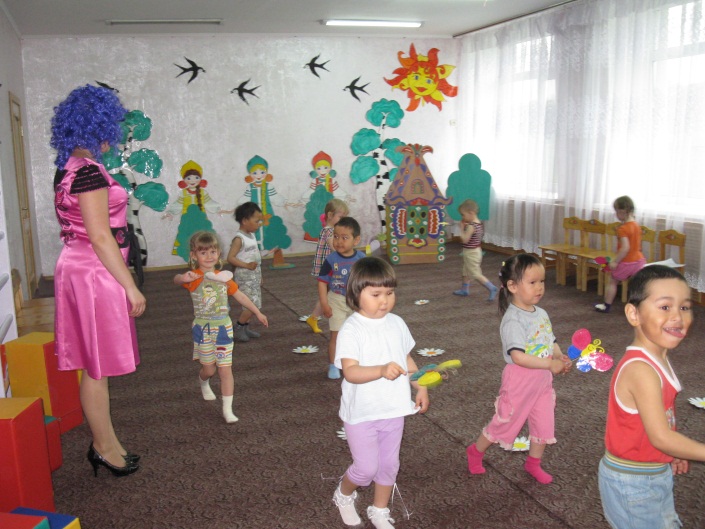 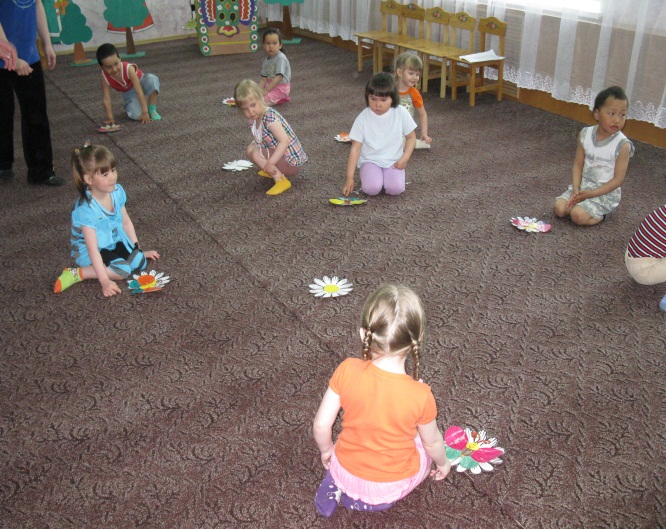 Катя: посмотрите, что за домик стоит посреди полянки?  Это теремок. Давайте узнаем, кто в теремочке живет?Воспитатель рассказывает сказку, а Катя показывает движения. Дети, рассыпавшись горошком по залу, выполняют движения.«Стоит в поле теремок, он не низок, не высок». И.п. – о.с. поднять руки вверх, вернуться в и.п. (5-6раз)«Он не узок, не широк».И.п. – о.с. Вытянуть руки перед собой, широко развести их в стороны, снова вытянуть руки перед собой. (6-8раз). 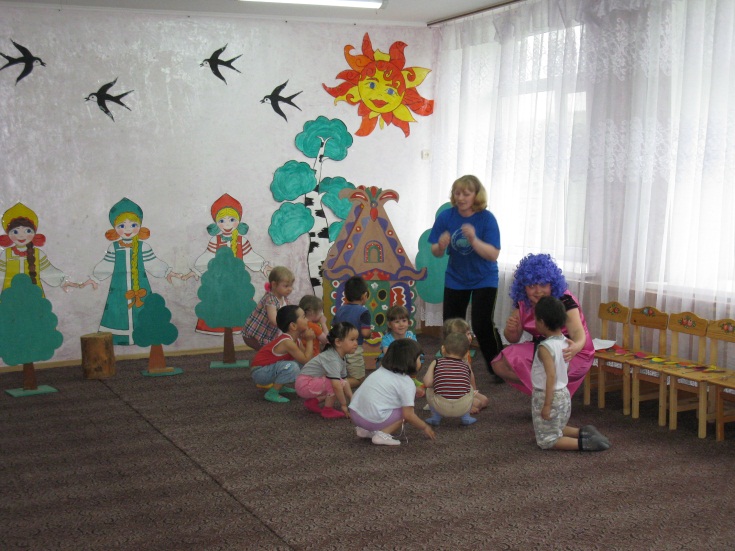 «Веселились жучки рядом»И.п. – лежа на спине. Хаотичные взмахи руками и ногами.«Осмотрели всю поляну» И.п – лежа на животе. Вытянуть руки, прогнуть спину. ( 4-5 раз)«Увидали мышка серая бежит. Забежала в теремок и закрылась на замок».  Бег по кругу. «И лягушка прискакала, в теремочек постучала: тук-тук-тук».И.п. – присесть, руки касаются пола. Прыжки по кругу.«Зайка серый, быстроног, по мосточку прыг да скок: ой, пустите в теремок!»Дети выстраиваются в колонну и по очереди проходят по канату приставным шагом. В одну сторону: пятки на канате – носки на полу, в другую сторону: носки на канате – пятки на полу.«От лисицы я бежал, очень сильно я устал. Через речку перепрыгнул, в гости к вам теперь попал» Дети выстраиваются в колонну и по очереди перепрыгивают через свой канат.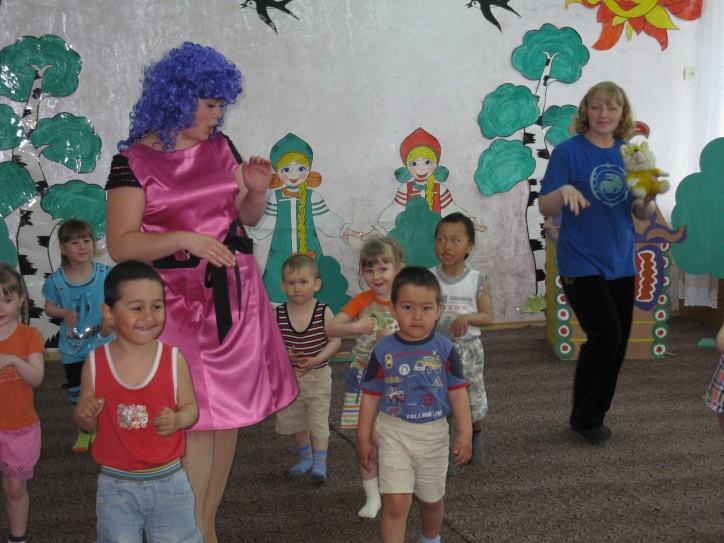 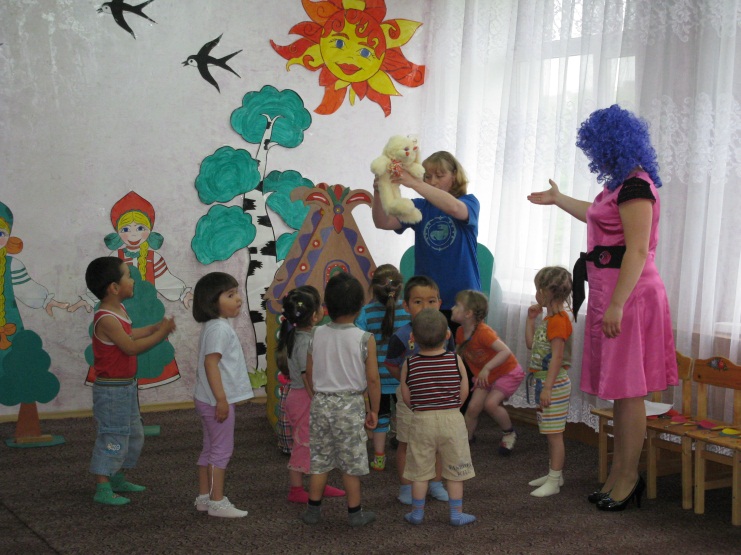 «Мишка мимо проходил и на терем наступил. Звери Машеньку журили, но потом его простили. Построили новый терем и стали вместе играть».Катя: ну, как вам сказка? Понравилась? Давайте поиграем в игру: «У медведя во бору» 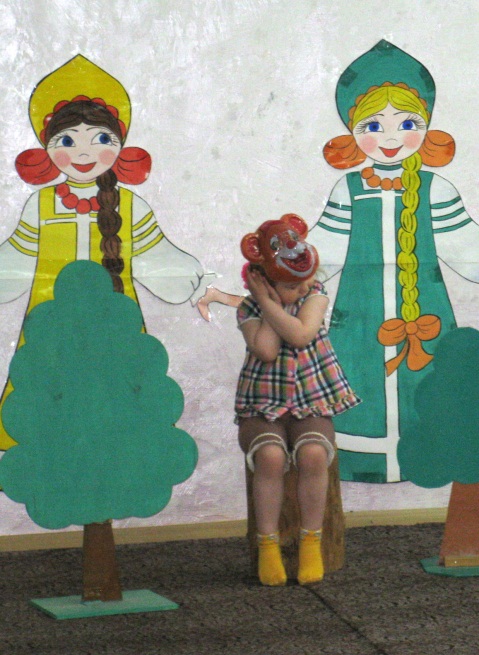 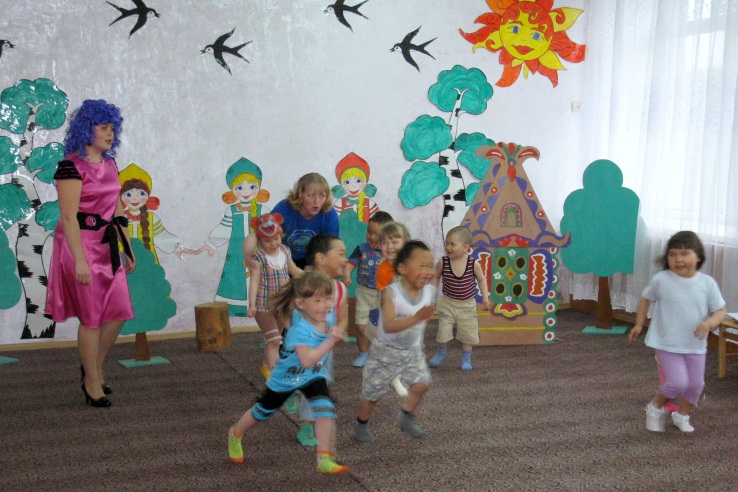 Воспитатель: Вместе с Катей в лес пришли, В лесу ёлочки росли. 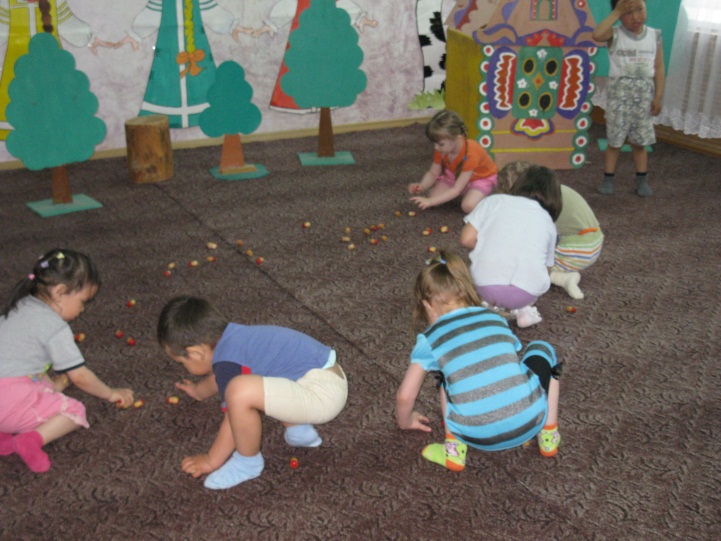 А под ними-то грибы! Надо все грибы сорватьДа в корзиночку собрать. (Дети собирают грибы по одному в корзинку, которая стоит на другой стороне полянки). Во время сбора грибов, воспитатель приговаривает:Детки  шел-шел-шел,Белый гриб нашел.Раз - грибок, Два - грибок,Три - грибок,Положили  их в кузовок.Катя: Какие молодцы! Сколько грибов собрали! Устали? А вы знаете, как разговаривает лес?  Послушаем звуки леса!  Дети  опускаются на ковер. Включается фонограмма.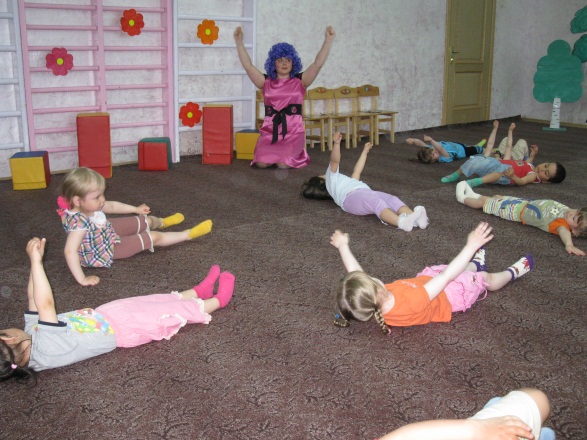 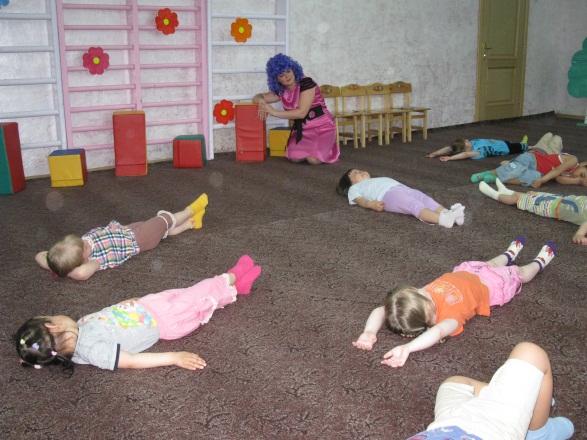 Танец:  Дети танцуют с куклой и воспитателем.Воспитатель: Все мы дружно наигрались, и домой идти собрались! Под музыку дети выходит из зала.